TEŞEKKÜRLER! 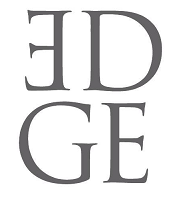 İFTARLIK GAZOZ TÜM TÜRKİYE’DE GÖRDÜĞÜ YOĞUN İLGİ NEDENİYLE ÖZEL GÖSTERİMİNİ 34 ŞEHİRE ÇIKARTTIBu yılın en iddialı yapımlarından, İFTARLIK GAZOZ'un yapımcıları, sinema tarihimizde bir ilki geçtiğimiz günlerde duyurdu. "Vizyondan iki gün önce, 27 Ocak'ta,  Türkiye genelinde seçilen illerde, aynı gün, aynı saatte, bilet satışıyla, tek seanslık ilk gösterim..." Bu özel uygulama, yoğun ilgiyle karşılanıp biletler tükenmeye başlayınca şimdi de, il sayısı  34'e yükseltildi ve bazı illerde filmin gösterileceği salon sayısı arttırıldı. Bu özel gösterim gecesinde yer almak isteyen izleyiciler, filmi herkesten önce izlemek için biletlerini  cinemaximum.com.tr adresinden veya gişelerden alabilirler. Yüksel Aksu'nun yönettiği, başrollerini Cem Yılmaz ve Berat Efe Parlar'ın paylaştığı İFTARLIK GAZOZ filmi, ön gösterimle, 34 ilde, aynı anda, izleyicileri aynı filmle buluşturarak vizyona girmeden  tarihe geçti.  70’li yılların siyasi etkilerinin gölgesinde, sıcak bir Anadolu kasabasında yaşananları, tadına doyulmayacak bir usta-çırak ilişkisini merkeze alarak anlatan filmin fragmanı da  kısa sürede 1 milyon 800 binin üzerinde izleyiciye ulaştı. 29 Ocak Cuma günü vizyona girmeye hazırlanan İFTARLIK GAZOZ'un bu özel başarısında imzası olan yapımcılarsa; MUZAFFER YILDIRIM/NuLook, ELİF DAĞDEVİREN/EDGE CCF ve YÜKSEL AKSU/TEKE Film.www.iftarlikgazoz.comwww.edgeccf.comfacebook.com/iftarlikgazoz
twitter.com/iftarlik_gazoz
instagram.com/iftarlikgazoz Detaylı Bilgi ve Görsel İçin:Arzu Mildan/Medya İlişkileri Direktörü
EDGE Yapım & Yaratıcı Danışmanlık 
TEL: 0212 265 9292  |  CEP: 0532.484.1269
arzu@edgeccf.com |  www.edgeccf.com